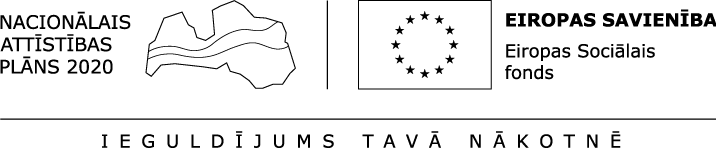 (ESF projekts „Atbalsts ilgstošajiem bezdarbniekiem” Nr. 9.1.1.2/15/I/001)IEPIRKUMA LĪGUMS par atbalsta pasākuma „Motivācijas programmas darba meklēšanai un mentora (sociālā mentora) pakalpojumu iegāde” īstenošanuNr.____________Rīgā									201_. gada ____.___________Nodarbinātības valsts aģentūra (turpmāk – Aģentūra), tās direktora vietnieces Kristīnes Stašānes personā (turpmāk – Pasūtītājs), kura rīkojas pamatojoties uz 2016.gada 3.augusta rīkojumu Nr.226 „Par amatpersonu pilnvaru noteikšanu”, no vienas puses, unSIA “Skrivanek Baltic”, tās direktora (prokūrista) Vasilija Ragačeviča personā (turpmāk – Izpildītājs), kurš rīkojas saskaņā ar prokūru, no otras puses, turpmāk abi kopā – Puses,ievērojot Aģentūras rīkotā iepirkuma „Motivācijas programmas darba meklēšanai un mentora (sociālā mentora) pakalpojumu iegāde” Identifikācijas Nr. NVA 2017/9_ESF, (turpmāk – Iepirkums) rezultātus, Iepirkuma tehnisko specifikāciju un Izpildītāja piedāvājumu, slēdz šo Iepirkuma līgumu (turpmāk – Līgums).Līguma priekšmets un termiņš1.1. Pasūtītājs pasūta, bet Izpildītājs apņemas izstrādāt un nodrošināt Pasūtītājam motivācijas programmu darba meklēšanai (turpmāk – Motivācijas programma) un mentora (sociālā mentora) pakalpojumus (turpmāk viss kopā – Pasākums) šādiem mērķa grupas bezdarbniekiem (turpmāk – bezdarbnieki):	1.1.1. kuri bijuši bez darba vismaz 12 mēnešus (persona nav bijusi uzskatāma par darba ņēmēju vai pašnodarbināto saskaņā ar likumu „Par valsts sociālo apdrošināšanu” ilgāk par diviem mēnešiem bez pārtraukuma) t.sk. paralēli iesaistās aktīvajā nodarbinātības pasākumā „Algoti pagaidu sabiedriskie darbi”;	1.1.2. kuri bijuši bez darba vismaz 12 mēnešus (persona nav bijusi uzskatāma par darba ņēmēju vai pašnodarbināto saskaņā ar likumu „Par valsts sociālo apdrošināšanu” ilgāk par diviem mēnešiem bez pārtraukuma) un vismaz vienu reizi ir atteikušies no piemērota darba piedāvājuma vai atteikušies iesaistīties bezdarbnieka individuālajā darba meklēšanas plānā paredzētajos aktīvajos nodarbinātības pasākumos.1.2. Izpildītājs īsteno Motivācijas programmas un mentora (sociālā mentora) pakalpojumus Aģentūras Rīgas filiāles apkalpojošā teritorijā (iepirkuma priekšmeta 17.daļa), motivējot, preventīvi atbalstot un veicinot bezdarbnieku iekārtošanos piemērotā pastāvīgā darbā vai iesaistīšanos pašnodarbinātībā.1.3. Līgums stājas spēkā ar tā parakstīšanas dienu un ir spēkā līdz Iepirkumā paredzētā finansējuma izlietošanai, bet ne ilgāk kā līdz 2018.gada 31.augustam.1.4. Pasūtītājs negarantē pakalpojuma pieprasījumu pilnā paredzamajā apjomā.Pasākuma īstenošanas kārtība2.1. Izpildītājs izstrādā un elektroniski iesniedz detalizētu Pasākuma programmu saskaņošanai, 10 darba dienu laikā pēc Līguma noslēgšanas dienas ar Aģentūru, nepieciešamības gadījumā veic to korekciju vai aktualizāciju.2.2. Izpildītājs: 	2.2.1. nodrošina Pasākumu Iepirkuma piedāvājumā norādītajās Pasākuma īstenošanas vietās. Pasākuma sniegšanas laikā Izpildītājs saskaņā ar Publisko iepirkumu likuma (turpmāk – PIL) 62.panta pirmo daļu var mainīt vai papildināt Pasākuma īstenošanas vietas, iesniedzot Aģentūrā pamatotu rakstveida iesniegumu 15 darba dienas pirms vēlamās īstenošanas vietas papildināšanas dienas. Šajā gadījumā Pasākuma īstenošanas vietām jābūt līdzvērtīgām un jāatbilst visām Iepirkuma nolikumā izvirzītajām prasībām. Saskaņojuma gadījumā slēdzama rakstveida vienošanās pie Līguma;	2.2.2. nodrošina Iepirkuma piedāvājumā norādītos Pasākumā piesaistītos pasniedzējus un sociālos mentorus (turpmāk abi kopā – speciālisti), kuru pieredze un izglītība atbilst Iepirkuma nolikumā izvirzītajām prasībām. Pasākuma sniegšanas laikā, Izpildītājs atbilstoši PIL 62.panta pirmā daļā noteiktajam var mainīt, aizvietot vai papildināt piesaistītos speciālistus, iesniedzot Aģentūrā pamatotu rakstveida iesniegumu un šī speciālista izglītības dokumentu apliecinātas kopijas un pieredzes apliecinājumu atbilstoši Iepirkuma dokumentācijā noteiktajam, 15 darba dienas pirms vēlamām Līguma izmaiņām. Saskaņojuma gadījumā slēdzama rakstveida vienošanās pie Līguma;	2.2.3. nodrošina Iepirkuma piedāvājumā norādītos ēdināšanas pakalpojuma un transporta pakalpojuma sniedzējus. Pakalpojuma sniegšanas laikā Izpildītājs var mainīt vai papildināt ēdināšanas pakalpojuma un/ vai transporta pakalpojuma sniedzējus, ievērojot PIL 62.panta trešajā daļā paredzētos nosacījumus, iesniedzot Aģentūrā pamatotu rakstveida iesniegumu un tā dokumentus atbilstoši Iepirkuma dokumentācijā noteiktajam, 15 darba dienas pirms vēlamajām Līguma izmaiņām. Saskaņojuma gadījumā slēdzama rakstveida vienošanās pie Līguma. Pasūtītājs neakceptē nomaiņu, ja pastāv kāds no šiem nosacījumiem:2.2.3.1. Izpildītāja piedāvātais ēdināšanas pakalpojuma vai transporta pakalpojuma sniedzējs neatbilst tām Iepirkuma dokumentācijā noteiktajām prasībām, kas attiecas uz Izpildītāja piesaistīto pakalpojuma sniedzēju;2.2.3.2. piedāvātais apakšuzņēmējs atbilst PIL 42. panta pirmajā daļā minētajiem pretendentu izslēgšanas nosacījumiem. Pārbaudot apakšuzņēmēja atbilstību, Pasūtītājs piemēro šā likuma 42.panta noteikumus. PIL 42.panta trešajā daļā minētos termiņus skaita no dienas, kad lūgums par nomaiņu iesniegts Pasūtītājam;	2.2.4. nodrošina Pasākuma kontaktpersonu, kas sadarbojas ar Aģentūras filiāli un kas nodrošina komunikāciju ar Pasākumā iesaistītajām pusēm, sagatavo atskaites un dokumentus iesniegšanai Aģentūras filiālei, un veic citus ar Pasākumu saistītus uzdevumus, atbilstoši izvirzītajām prasībām. 2.3. Aģentūra izveido Pasākuma informatīvo ceturkšņa nodarbību plānu, sadalījumā pa mēnešiem, atbilstoši bezdarbnieku pieprasījumam un ar elektroniskā pasta starpniecību nosūta Izpildītājam. Aģentūra nodrošina Pasākuma informatīvo ceturkšņa nodarbību plāna, sadalījumā pa mēnešiem, izvietošanu bezdarbniekam pieejamā vietā Filiālē. Pasākuma informatīvo ceturkšņa nodarbību plāna izmaiņu gadījumā, Izpildītājs informē Aģentūru ar elektroniskā pasta starpniecību un telefoniski, ne vēlāk kā piecas darba dienas pirms Pasākuma uzsākšanas.2.4. Aģentūra iesaista bezdarbniekus Pasākumā atbilstoši bezdarbnieku pieprasījumam un Pasākuma informatīvajam ceturkšņa nodarbību plānam.2.5. Aģentūra slēdz līgumu ar bezdarbnieku par dalību Pasākumā. Aģentūra ir tiesīga neslēgt līgumu, ja bezdarbnieks līdz līguma noslēgšanai ar Aģentūru atsakās no dalības Pasākumā vai bezdarbnieks līdz līguma slēgšanai ar Aģentūru zaudē bezdarbnieka statusu.2.6. Ne agrāk kā 10 darba dienas, bet ne vēlāk kā trīs darba dienas pirms Pasākuma uzsākšanas, Aģentūra nosūta Izpildītājam aizpildītu Pasākuma grupas dalībnieku sarakstu, kurā norādīts:	2.6.1. bezdarbnieka vārds, uzvārds, kontaktinformācija, personas koda pirmā daļa;	2.6.2. bezdarbnieka, kuram nepieciešams nodrošināt transporta pakalpojumu, dzīves vietas adrese. Izpildītājs nodrošina transporta pakalpojumu bezdarbniekam, bezdarbnieka nogādāšanai no pagasta/pilsētas centra (vai no dzīvesvietas, ja bezdarbnieka dzīvesvieta atrodas tālāk par trīs kilometriem no pagasta/ pilsētas centra) līdz Motivācijas programmas īstenošanas vietai un atpakaļ;	2.6.3. bezdarbnieks ar invaliditāti un funkcionālo traucējumu veidu, ja Pasākumā plānots iesaistīt atbilstošu bezdarbnieku, paredzot, ka transporta pakalpojumi Motivācijas programmas ietvaros tiek nodrošināti no bezdarbnieka ar invaliditāti dzīvesvietas līdz Motivācijas programmas īstenošanas vietai un atpakaļ.2.7. Motivācijas programmas ietvaros, Izpildītāja piesaistīts ēdināšanas pakalpojuma sniedzējs, nodrošina bezdarbniekam pusdienas vienu reizi dienā.2.8. Ne vēlāk kā divas darba dienas pirms Motivācijas programmas uzsākšanas dienas, Aģentūra nepieciešamības gadījumā, elektroniski papildina/ precizē ar Izpildītāju iepriekš saskaņoto grupas Pasākuma dalībnieku sarakstu.2.9. Izpildītājs nodrošina Motivācijas programmas īstenošanu klātienē, valsts valodā, atbilstoši saskaņotajam Motivācijas programmas nodarbību plānam, darba dienās laikā no plkst.8.00 līdz plkst.18.00, ne mazāk par astoņām akadēmiskajām stundām dienā (viena akadēmiskā stunda ir 45 minūtes) norādītājā īstenošanas vietā. Ja Izpildītājs objektīvu apstākļu dēļ nevar uzsākt nodarbības noteiktajā termiņā, elektroniski saskaņojot ar Aģentūras filiāli, Motivācijas programmas īstenošanas termiņu var mainīt, bet tas kopsummā nevar pārsniegt piecas darba dienas, no sākotnēji plānotā datuma Motivācijas programmas nodarbību plāna.2.10. Izpildītājs nodrošina bezdarbnieka dalības Pasākuma laikā vienlīdzīgu, nediskriminējošu attieksmi.2.11. Izpildītājs uzsāk bezdarbnieka Motivācijas programmas nodarbības saskaņā ar iepriekš saskaņoto Pasākuma grupas dalībnieku sarakstu individuāli vai iesaistot grupā, kur bezdarbnieku skaits nav vairāk kā 12 bezdarbnieki.2.12. Aģentūras filiāle, pamatojoties uz iepriekš saskaņoto un nosūtīto Pasākuma grupas dalībnieku sarakstu Izpildītājam, ne agrāk kā trīs darba dienas pirms, bet ne vēlāk kā vienu darba dienu pirms Motivācijas programmas uzsākšanas dienas, ar Izpildītāju elektroniski saskaņo īstenošanas līgumu par “Motivācijas programma darba meklēšanai un sociālā mentora pakalpojumi” īstenošanu bezdarbniekiem (turpmāk – īstenošanas līgums). Ja Motivācijas programmā iesaistīts bezdarbnieks, kurš paralēli iesaistīts Algotajos pagaidu sabiedriskajos darbos, īstenošanas līgumu sagatavo un saskaņo atsevišķi.2.13. Aģentūras filiāle ne vēlāk kā Motivācijas programmas nodarbību uzsākšanas dienā slēdz īstenošanas līgumu ar Izpildītāju.2.14. Izpildītājs pēc īstenošanas līguma noslēgšanas ar Aģentūras filiāli trīs darba dienu laikā iesniedz:2.14.1. ieskaitīšanas rīkojumu par bezdarbnieku, kurš noslēdzis līgumu ar Aģentūras filiāli par bezdarbnieka dalību nodarbību grupā;2.14.2. norises plānu visam nodarbību periodam.2.15. Izpildītājs Motivācijas programmas uzsākšanas dienā izsniedz bezdarbniekam Motivācijas programmas norises plānu visam nodarbību periodam, veic bezdarbnieka identitātes pārbaudi, pārliecinoties, ka nodarbībās piedalās īstenošanas līgumā minētie bezdarbnieki.2.16. Motivācijas programma tiek nodrošināta Izpildītāja Iepirkumā norādītājās īstenošanas vietās, nodrošinot bezdarbniekam drošus un veselībai nekaitīgus mācību apstākļus, katram bezdarbniekam strukturētu izdales un mācību materiālu, kas paredzēts individualizētam mācību procesam. Izdales un mācību materiāli paliek bezdarbnieka īpašumā pēc nodarbību pabeigšanas. Nodarbību laikā Izpildītājs nodrošina materiāltehnisko bāzi un individuālos darba rīkus atbilstoši bezdarbnieku skaitam grupā un Pasākuma programmai un Pasākuma norises plānam. Ja Motivācijas programmā tiek iesaistīts bezdarbnieks ar invaliditāti, nodarbību laikā Izpildītājs nodrošina atbilstošus vides, materiāltehniskās bāzes, izdales materiālu un darba rīku pielāgojumus, t.sk. ērtu piekļūšanu īstenošanas vietai.2.17. Motivācijas programmas ietvaros vismaz reizi mēnesī Izpildītājs nodrošina starpprofesionālās tikšanās starp Pasākuma sniegšanā iesaistītajiem speciālistiem, dalībniekiem un Aģentūras pārstāvjiem, kuru laikā izvērtē un analizē bezdarbnieka lietu, meklē optimālos risinājumus tālākam motivācijas darbam. Starpprofesonālās tikšanās protokolu Izpildītājs Aģentūrai iesniedz pēc Motivācijas programmas pabeigšanas.2.18. Izpildītājs nodarbības laikā:2.18.1. regulāri veic nodarbību apmeklējumu uzskaiti, informē bezdarbnieku par Pasākuma norises plāna izmaiņām un par attiecīgo informāciju, ar elektroniskā pasta starpniecību, informē Aģentūras filiāles kontaktpersonu;2.18.2. regulāri veic kvalitātes uzraudzību un kontroli visās nodarbību īstenošanas vietās;2.18.3. informē Aģentūras filiāli, ja bezdarbnieks nodarbības kavē trīs darba dienas pēc kārtas;2.18.4. ar rīkojumu atskaita bezdarbnieku no nodarbībām ar darba dienu, kad ir iestājies (vai Izpildītājam kļuvis zināms) viens no šādiem nosacījumiem (atskaitīšanas diena tiek ieskaitīta faktiskajā nodarbību periodā):2.18.4.1. saņemts bezdarbnieka iesniegums par nodarbību pārtraukšanu;2.18.4.2. bezdarbnieks kavējis 20 procentus no kopējā nodarbību skaita;2.18.4.3. bezdarbnieks ir zaudējis bezdarbnieka statusu un atbilstoši Aģentūras sniegtajai informācijai, tam nav tiesību turpināt dalību;2.18.4.4. Aģentūra konstatējusi, ka pirms iesaistes Pasākumā bezdarbnieks neatbilda normatīvajos aktos noteiktajiem nosacījumiem dalībai Pasākumā;2.18.4.5. bezdarbnieks nodarbību laikā atkārtoti pārkāpis īstenošanas vietas nolikumu vai iekšējās kārtības noteikumus.2.18.5. Izpildītājs rīkojumu par bezdarbnieka atskaitīšanu no nodarbībām trīs darba dienu laikā iesniedz Aģentūras filiālē, norādot atskaitīšanas iemeslu.2.19. Izpildītājs nav tiesīgs savas Līguma saistības nodot citai juridiskai vai fiziskai personai un veidot apvienotas Motivācijas programmas nodarbību grupas sadarbībā ar citiem Izpildītājiem.2.20. Līguma izpildes laikā Izpildītājs nav tiesīgs organizēt Motivācijas programmu un programmas - tēmu apvienošanu dažādām nodarbību grupām.2.21. Izpildītājs Motivācijas programmas laikā veic bezdarbnieka stipendijas aprēķinu un izmaksu atbilstoši Līguma 3.sadaļā noteiktajam. Stipendijas pārskaitīšanai Izpildītājs pieprasa bezdarbniekam iesniegt savu bankas konta numuru.2.22. Aģentūra nekavējoties, izmantojot elektronisko pastu, informē Izpildītāju par izmaiņām nodarbībā iesaistīto bezdarbnieku statusā, kā arī par gadījumiem, kad stipendijas izmaksa bezdarbniekam nodarbību laikā ir jāpārtrauc vai jāatjauno.2.23. Izpildītājs trīs darba dienu laikā pēc Motivācijas programmas pabeigšanas, organizē sociālā mentora pakalpojumu īstenošanas līgumā minētajiem bezdarbniekiem.2.24. Izpildītājs nodrošina sociālā mentora pakalpojumus bezdarbniekiem:	2.24.1. nepārsniedzot trīs mēnešus pēc motivācijas programmas pabeigšanas vai mazāk, ja bezdarbnieks iekārtojas pastāvīgā darbā, un vienam bezdarbniekam nodrošinot ne mazāk kā divas klātienes tikšanās (konsultācijas) mēnesī  un ne mazāk kā sešas klātienes tikšanās (konsultācijas) visā sociālā mentora pakalpojumu īstenošanas periodā;	2.24.2. nepārsniedzot sešus mēnešus pēc motivācijas programmas pabeigšanas vai mazāk, ja bezdarbnieks ar invaliditāti iekārtojas pastāvīgā darbā, un vienam bezdarbniekam ar invaliditāti nodrošinot ne mazāk kā divas klātienes tikšanās (konsultācijas) mēnesī  un ne mazāk kā sešas klātienes tikšanās (konsultācijas) pirmo triju mēnešu periodā. Ja bezdarbnieks ar invaliditāti pēc pirmo triju mēnešu iesaistes perioda nav iekārtojies piemērotā pastāvīgā darbā, sociālais mentors turpina nodrošināt pakalpojumus - vismaz vienu klātienes tikšanos (konsultāciju) mēnesī un ne mazāk kā trīs klātienes tikšanās (konsultācijas) atlikušos trīs mēnešus.2.25. Izpildītājs nodrošina sociālā mentora pakalpojumu īstenošanu, atbilstoši sociālā mentora sastādītajam darba uzdevumu plānam bezdarbniekam, darba dienās, laika posmā no plkst.08.00 līdz plkst.18.00.2.26. Izpildītājs uzsāk bezdarbnieka sociālā mentora pakalpojumu saskaņā ar iepriekš saskaņoto Pasākuma dalībnieku sarakstu, kur pakalpojumu nodrošina ne vairāk kā sešiem bezdarbniekiem vienlaikus.2.27. Izpildītājs pirms sociālā mentora pakalpojumu uzsākšanas ar rīkojumu ieskaita bezdarbnieku nodarbību grupā un minēto rīkojumu un sociālā mentora sastādītā darba uzdevumu plānu bezdarbniekam kalendārajam mēnesim trīs darba dienu laikā pēc pakalpojuma uzsākšanas dienas iesniedz Aģentūras filiālē.2.28. Piecu darba dienu laikā pēc mēneša perioda beigām par sniegto sociālā mentora pakalpojumu, Aģentūras filiāle no Izpildītāja saņem aizpildītu darba uzdevuma plānu par iepriekšējā kalendārajā mēnesī (mēneša periodā) sniegtajiem sociālā mentoru pakalpojumiem.2.29. Izpildītājs sociālā mentora pakalpojumu uzsākšanas dienā izsniedz bezdarbniekam sastādītu darba uzdevumu plānu darba meklēšanai kalendārajam mēnesim, veic bezdarbnieka identitātes pārbaudi, pārliecinoties, ka pakalpojumu saņem īstenošanas līgumā minētā persona.2.30. Izpildītājs sociālā mentora pakalpojuma laikā, veic Līguma 2.18.punktā minētos pienākumus.2.31. Aģentūra par bezdarbnieka statusa izmaiņām bezdarbniekiem, kuri iesaistīti sociālā mentora pakalpojumu saņemšanā, rīkojas atbilstoši Līguma 2.22.punktā noteiktajam.2.32. Izpildītājs iesniedz sociālā mentora sagatavotu atzinumu par bezdarbnieku, ja pēc sociālā mentora pakalpojuma saņemšanas bezdarbnieks nav iekārtojies pastāvīgā darbā vai pašnodarbinātībā.2.33. Aģentūra veic pārbaudes Motivācijas programmas īstenošanas vietās, to rezultātus atspoguļojot pārbaudes aktā. Ja pārbaudes laikā ir konstatēti pārkāpumi, Aģentūra uzdod Izpildītājam sniegt skaidrojumu vai novērst pārkāpumus, nosakot to novēršanas termiņus. Aģentūra rakstveidā vai ar elektroniskā pasta starpniecību pieprasa no Izpildītāja paskaidrojumus un visa veida dokumentu apliecinātas kopijas, nepieciešamības gadījumā pieprasa uzrādīt dokumentu oriģinālus un citu informāciju. 2.34. Aģentūrai ir tiesības pārbaudes laikā pieprasīt Motivācijas programmā piesaistītajam pasniedzējiem uzrādīt personu apliecinošu dokumentu un CV, lai pārliecinātos par viņu identitāti un atbilstību Iepirkuma prasībām.2.35. Aģentūrai ir tiesības pieprasīt Izpildītājam papildināt Pasākuma speciālistu skaitu apkalpojošā teritorijā, ja ir mainījusies darba tirgus situācija valstī vai palielinājies pieprasījums pēc konkrēta Pasākuma, nosakot termiņu Iepirkuma prasībām atbilstošu speciālistu dokumentu iesniegšanai Pasūtītājam.2.36. Izpildītājs nodrošina pārbaudes laikā Aģentūras vai citu kompetento institūciju pārstāvjiem pieeju visiem ar Projekta īstenošanu saistītajiem dokumentiem, īpaši, uzrādot šādu dokumentu oriģinālus vai to apliecinātas kopijas:2.36.1. Pasākuma programmu;2.36.2. Pasākuma grupas dalībnieku sarakstu; 2.36.3. motivācijas programmas norises plānu īstenošanas periodam;2.36.4. motivācijas programmas nodarbību uzskaites apmeklējuma žurnālu;2.36.5. sociāla mentora darba uzdevumu plānu bezdarbniekam;2.36.6. speciālistu sarakstu atbilstoši Pasākuma programmai, kā arī speciālistu kvalifikāciju apliecinošus dokumentus;2.36.8. rīkojumus par bezdarbnieka ieskaitīšanu un atskaitīšanu no Pasākuma;2.36.9. bezdarbniekam izmaksāto stipendiju apliecinošos dokumentus Motivācijas programmas ietvaros;2.36.10. rīkojumu par nodarbību pabeigšanu Motivācijas programmas ietvaros.2.37. Ievērot publicitātes prasības, nodrošinot Pasākuma īstenošanas vietā vizuālās identitātes prasību izpildi atbilstoši Ministru kabineta 2015.gada 17.februāra noteikumos Nr.87 „Kārtība, kādā Eiropas Savienības struktūrfondu un Kohēzijas fonda ieviešanā 2014. – 2020.gada plānošanas periodā nodrošināma komunikācijas un vizuālās identitātes prasību ievērošana” un Regulas Nr. 1303/2013 XII pielikuma 2.sadaļas 2.2.punktā noteiktajam.Norēķinu kārtība3.1. Pasākums tiek finansēts, ievērojot Ministru kabineta 2015.gada 11.augusta noteikumos Nr.468 „Darbības programmas „Izaugsme un nodarbinātība” 9.1.1. specifiskā atbalsta mērķa „Palielināt nelabvēlīgākā situācijā esošu bezdarbnieku iekļaušanos darba tirgū” 9.1.1.2. pasākuma „Ilgstošo bezdarbnieku aktivizācijas pasākumi” īstenošanas noteikumi” minētos Pasākuma apguvei paredzēto finanšu līdzekļu izlietošanas nosacījumus.3.2. Līguma summa ir EUR 730 791,88 (septiņi simti trīsdesmit tūkstoši septiņi simti deviņdesmit viens euro un 88 centi) bez pievienotās vērtības nodokļa (turpmāk - PVN). PVN likme tiek piemērota atbilstoši spēkā esošajiem normatīvajiem aktiem.3.3. Līguma summā ietvertas visas ar Iepirkuma priekšmetu saistītās izmaksas (izmaksas par motivācijas programmas un mentora (sociālā mentora) pakalpojuma nodrošināšanu), izņemot PVN.III.I. Norēķinu kārtība Motivācijas programmas īstenošanai3.1.1. Trīs darba dienu laikā no Motivācijas programmas uzsākšanas dienas, Izpildītājs Aģentūras filiālē iesniedz avansa rēķinus 20 procentu apmērā no īstenošanas līgumā noteiktām izmaksām par Motivācijas programmas īstenošanu un stipendiju.3.1.2. Aģentūra pēc Līguma 3.1.1.punktā minēto rēķinu saņemšanas Aģentūras filiālē, 20 darbadienu laikā veic rēķinu apmaksu. Aģentūra saglabā tiesības samazināt avansa maksājuma apmēru 30 procentu robežās, 10 dienas iepriekš par to informējot Izpildītāju, ja iesniegtā rēķina summa pārsniedz EUR 10 000,00 (desmit tūkstoši euro un 00 centi).3.1.3. Motivācijas programmas izmaksas un stipendiju rēķinos Izpildītājs, papildus obligāti noteiktajiem rekvizītiem, norāda šādu informāciju:3.1.3.1. Aģentūras norēķinu rekvizīti;3.1.3.2. Izpildītāja norēķinu rekvizīti;3.1.3.3. projekta nosaukums un numurs;3.1.3.4. īstenošanas līguma numurs un datums;3.1.3.5. Iepirkuma līguma numurs;3.1.3.6. Motivācijas programmas periods;3.1.3.7. maksājuma pamatojumā norāda avansa vai gala maksājums;   3.1.3.8. avansa rēķinos norāda avansa apmēru procentos no īstenošanas līgumā noteiktajām izmaksām par Motivācijas programmas īstenošanu un stipendiju.3.1.4. Stipendiju par iepriekšējo mēnesi Izpildītājs pārskaita bezdarbniekam uz viņa norādīto bankas kontu līdz katra nākamā mēneša 15.datumam, izņemot par pēdējo Motivācijas programmas mēnesi, par kuru stipendija pārskaitāma pēdējā nodarbības dienā.3.1.5. Stipendijas aprēķināšana un izmaksa tiek veikta atbilstoši Ministru kabineta 2015.gada 11.augusta noteikumiem Nr.468 „Darbības programmas „Izaugsme un nodarbinātība” 9.1.1. specifiskā atbalsta mērķa „Palielināt nelabvēlīgākā situācijā esošu bezdarbnieku iekļaušanos darba tirgū” 9.1.1.2. pasākuma „Ilgstošo bezdarbnieku aktivizācijas pasākumi” īstenošanas noteikumi”, ievērojot, ka stipendija par dalību Motivācijas programmā bezdarbniekam kopumā nepārsniedz EUR 150,00 (viens simts piecdesmit euro un 00 centi) proporcionāli bezdarbnieka iesaistes laikam (akadēmiskajām stundām) attiecīgajā mēnesī, ko aprēķina pēc akadēmiskās stundas likmes – 0,94 euro.3.1.6. Ja bezdarbnieks kavē 20 procentus no kopējā Motivācijas programmas stundu skaita, Izpildītājs bezdarbnieku atskaita un stipendijas izmaksu pārtrauc. Ja Motivācijas programma kavēta, bezdarbniekam neizmaksā stipendiju par laiku, kurā tā kavēta. 3.1.7. Izpildītājs izbeidz stipendiju pārskaitīšanu bezdarbniekam (pārtrauc aprēķināt stipendiju ar bezdarbnieka statusa zaudēšanas dienu), ja atbilstoši Aģentūras sniegtajai informācijai bezdarbnieks ir zaudējis bezdarbnieka statusu.3.1.8. Aģentūras filiāle veic Motivācijas programmas izmaksu aprēķinu proporcionāli bezdarbnieka iesaistes laikam, ja bezdarbnieks dalību Motivācijas programmā pārtraucis un Izpildītājs bezdarbnieku atskaita no nodarbībām.3.1.9. Izpildītājs piecu darba dienu laikā pēc Motivācijas programmas pabeigšanas iesniedz Aģentūras filiālē:3.1.9.1. Izpildītāja parakstītu starpaktu par Motivācijas programmas īstenošanas (turpmāk – starpakts) un stipendijas izdevumiem, kas sagatavots atbilstoši Aģentūras noteiktajai formai, kam pievienots to bezdarbnieku saraksts, kuri nav pabeiguši Motivācijas programmu;3.1.9.2. Izpildītāja apliecinātu bezdarbnieku nodarbību apmeklējumu uzskaites sarakstu, kas atspoguļo nodarbību uzskaites žurnālā veikto faktisko apmeklējumu uzskaiti.3.1.10. Izpildītāja iesniegto starpaktu Aģentūras filiāle pārbauda, saskaņo un paraksta trīs darba dienu laikā no starpakta saņemšanas brīža, ja vien netiek konstatētas neatbilstības.3.1.11. Pirms starpakta parakstīšanas, Izpildītājs visus bezdarbniekus ar rīkojumu atskaita no Motivācijas programmas nodarbību grupas, neizmantotās stipendijas summas un Motivācijas programmas izmaksas summas Izpildītājs pārskaita Līgumā norādītajā Aģentūras kontā.3.1.12. Pēc starpakta abpusējas parakstīšanas Izpildītājs trīs darba dienu laikā iesniedz Aģentūras filiālē gala rēķinu par Motivācijas programmas un stipendiju izmaksām. 20 darba dienu laikā no brīža, kad Izpildītāja iesniegtais rēķins ir reģistrēts Aģentūrā, Aģentūra veic galīgo norēķinu.3.1.13. Ja Motivācijas programma uzsākta kārtējā gadā un beidzas nākamajā gadā, Izpildītājs septiņu darba dienu laikā no nākamā gada sākuma iesniedz Aģentūras filiālē aktu par izdevumiem pārskata periodā, kas sagatavots atbilstoši Aģentūras noteiktajai formai. Aktu par izdevumiem pārskata periodā gadā Aģentūras filiāle saskaņo četru darba dienu laikā.3.1.14. Līgumā noteikto saistību neizpildes vai nepienācīgas izpildes gadījumā, Izpildītājam ir pienākums ne vēlāk kā piecu darba dienu laikā no attiecīga Aģentūras pieprasījuma saņemšanas dienas veikt Līguma 3.1.1. punktā norādītā avansa maksājuma atmaksu.III.II. Norēķinu kārtība sociāla mentora pakalpojuma īstenošanai3.2.1. Piecu darba dienu laikā Aģentūras filiāle no Izpildītāja saņem rēķinu par iepriekšējā kalendārajā mēnesī  vai iepriekšējā ceturkšņa periodā sniegtajiem sociālā mentora pakalpojumiem (rēķinu saņem par katru sniegto sociālā mentora pakalpojumu mēneša vai ceturkšņa periodā).3.2.2. Rēķinā par sociālā mentora pakalpojuma izmaksām Izpildītājs papildus Līguma 3.1.3.1.-3.1.3.5.apakšpunktā obligāti noteiktajiem rekvizītiem norāda arī sociālā mentora pakalpojuma periodu;3.2.3. Sociālā mentora pakalpojumu atlīdzības apjoms vienam bezdarbniekam nepārsniedz EUR 150,00 (viens simts piecdesmit euro un 00 centi) (ieskaitot PVN). Sociālā mentora pakalpojuma atlīdzība:	3.2.3.1. ja ilgstošais bezdarbnieks iekārtojas pastāvīgā darbā, sastāda EUR 150,00 (viens simts piecdesmit euro un 00 centi);	3.2.3.2. ja bezdarbnieks neiekārtojas pastāvīgā darbā:		3.2.3.2.1. par katru individuāli sniegto sociālā mentora pakalpojumu kalendāro mēnesi (trīs mēnešu periodā) sociālā mentora atlīdzība nepārsniedz EUR 30,00 (trīsdesmit euro un 00 centi) (jeb 20 procentus no sociālā mentora pakalpojumu kopējām izmaksām), ko aprēķina proporcionāli sniegtajām konsultācijām attiecīgajā mēnesī;		3.2.3.2.2. par katru individuāli sniegto sociālā mentora pakalpojumu kalendāro mēnesi (atlikušo trīs mēnešu periodā) sociālā mentora atlīdzība nepārsniedz EUR 15,00 (piecpadsmit euro un 00 centi) (jeb 10 procentus no sociālā mentora pakalpojumu kopējām izmaksām), ko aprēķina proporcionāli sniegtajām konsultācijām, ja attiecīgajā mēnesī tiek mentorēts bezdarbnieks ar invaliditāti.3.2.4. Izpildītājs trīs darba dienu laikā pēc sociālā mentora pakalpojumu pabeigšanas Aģentūras filiālē iesniedz parakstītu pieņemšanas – nodošanas aktu par sociālā mentora pakalpojumu īstenošanu (turpmāk – pieņemšanas – nodošanas akts), kas sagatavots atbilstoši Aģentūras noteiktajai formai, kam pievienots bezdarbnieku saraksts par dalību sociālā mentora pakalpojuma saņemšanā, Izpildītāja apliecinātu sociālā mentora sastādītu darba uzdevumu plānu bezdarbniekam (klātienes tikšanās (konsultāciju) apmeklējumu sarakstu), kas atspoguļo faktisko apmeklējumu uzskaiti.3.2.5. Izpildītāja iesniegto pieņemšanas – nodošanas aktu Aģentūras filiāle pārbauda, saskaņo un iesniedz Filiāles vadītājam parakstīšanai trīs darba dienu laikā, ja vien netiek konstatētas neatbilstības, kuru izpētei vai novēršanai nepieciešams papildus laiks.3.2.6. Pēc pieņemšanas – nodošanas akta abpusējas parakstīšanas Izpildītājs trīs darba dienu laikā iesniedz Aģentūras filiālē gala rēķinu par sociālā mentora pakalpojuma izmaksām. Aģentūra veic galīgo norēķinu 20 darba dienu laikā no brīža, kad Izpildītāja iesniegtais rēķins ir reģistrēts Aģentūrā.3.2.7. Izpildītājs ir tiesīgs iesniegt rēķinus par Pasākuma īstenošanu papīra veidā vai arī elektroniski (atbilstoši normatīvajiem aktiem par elektronisko dokumentu sagatavošanu) un rēķinus nosūtīt uz attiecīgās filiāles e-pasta adresi.3.2.8. Izpildītājam ir aizliegts noteikt bezdarbniekam papildu maksu par dalību Pasākumā vai jebkādas citas finansiāla rakstura saistības.Pušu atbildība4.1. Līgumā noteikto saistību neizpildes gadījumā, Puses atbild saskaņā ar Latvijas Republikā spēkā esošo normatīvo aktu prasībām.4.2. Aģentūrai ir tiesības izskatīt un lemt jautājumu par Līguma izbeigšanu ar Izpildītāju par lēmumu rakstveidā paziņojot piecas darba dienas iepriekš, ja ir iestājies kāds no Ministru kabineta 2016.gada 20.septembra instrukcijas Nr.3 “Ārvalstu finanšu instrumentu finansētu civiltiesisku līgumu izstrādes un slēgšanas instrukcija valsts tiešās pārvaldes iestādēs”  165.punktā minētajiem gadījumiem.4.3. Ja Līgums tiek izbeigts pirms termiņa Pušu pienākumu nepildīšanas dēļ, Puses var pieprasīt maksāt otrai Pusei līgumsodu par Līguma nepildīšanu vai Līguma saistību pārkāpumiem piecu procentu apmērā no Līguma 3.2. punktā norādītās summas.4.4. Izpildītājam ir jāatmaksā Aģentūrai Līguma noteikumiem neatbilstoši izlietotos finanšu līdzekļus ne vēlāk kā piecu darba dienu laikā no attiecīgā Aģentūras paziņojuma saņemšanas brīža.4.5. Izpildītājam ir tiesības vienpusēji atkāpties un izbeigt Līgumu, par to vienu mēnesi iepriekš rakstveidā brīdinot Aģentūru, ja Pasūtītājs kavē vairāk nekā vienu mēnesi tam ar Līgumu uzliktās maksājumu saistības.4.6. Ja Aģentūra neievēro Līguma 3.1.2., 3.1.12. un 3.2.6.apakšpunktā noteikto maksājumu termiņu, Izpildītājs ir tiesīgs par katru nokavēto dienu prasīt maksāt līgumsodu 0,1 procenta apmērā no īstenošanas līgumā noteiktās samaksas par Pasākuma īstenošanu.4.7. Ja Izpildītājs neievēro Līgumā noteikto dokumentu iesniegšanas termiņu vai maksājumu termiņu, Aģentūra ir tiesīga par katru nokavēto dienu prasīt maksāt līgumsodu 0,1 procenta apmērā no īstenošanas līgumā noteiktās samaksas par Pasākuma īstenošanu.4.8. Līgumsoda samaksa neatbrīvo Puses no Līguma vai īstenošanas līguma saistību pilnīgas izpildes. 4.9. Puses viena pret otru ir materiāli atbildīgas par Līgumā noteikto saistību neizpildi vai nepienācīgu izpildi, kā arī par otrai Pusei radītiem zaudējumiem, kas radušies tās darbinieku vai pilnvaroto personu darbības vai bezdarbības rezultātā, atbilstoši Līguma noteikumiem un spēkā esošajiem normatīvajiem aktiem.Nepārvarama vara5.1. Puses tiek atbrīvotas no atbildības par daļēju vai pilnīgu Līguma saistību neizpildi nepārvaramas varas vai ārkārtēju apstākļu rezultātā, kurus attiecīgā Puse (vai abas Puses) nevarēja ne paredzēt, ne novērst un par kuru rašanos Puses nav atbildīgas, piemēram, stihiskas nelaimes, kara darbība u.tml., kas tieši ietekmē Līguma izpildi.5.2. Puses nekavējoties informē viena otru par Līguma 5.1.punktā minēto apstākļu iestāšanos un veic visus nepieciešamos pasākumus, lai nepieļautu otrai Pusei zaudējumu rašanos.5.3. Ja iestājas nepārvaramas varas apstākļi, Puses var vienoties par Līguma izbeigšanu vai par Līguma darbības laika pagarināšanu par termiņu, kuru Puses nosaka ar atsevišķu rakstveida vienošanos.5.4. Nepārvaramas varas gadījumā neviena no Pusēm nevar prasīt atlīdzināt zaudējumus, kas radušies Līguma izbeigšanas rezultātā.Citi noteikumi6.1. Līguma izpildes nodrošināšanai noteiktas šādas kontaktpersonas:6.1.1. Aģentūras kontaktpersonas:6.1.1.1. Agnese Jēkabsone, ES fondu projektu departamenta projekta “Atbalsts ilgstošajiem bezdarbniekiem” Nr. 9.1.1.2/15/I/001 vecākā eksperte, tālr.66165009, e-pasts:                                         agnese.jekabsone@nva.gov.lv;6.1.1.2. Līga Juste, ES fondu projektu departamenta projekta “Atbalsts ilgstošajiem bezdarbniekiem” Nr. 9.1.1.2/15/I/001 vecākā eksperte, tālr. 66165009, e-pasts: liga.juste@nva.gov.lv.6.1.2. Izpildītāja kontaktpersona – apmācību projekta koordinatore Karīna Kovaļova, tālr. 67218572, e-pasts: apmacibas@skrivanek.lv.6.2. Puses uzglabā visus ar Projekta īstenošanu saistītos dokumentus atbilstoši ieguldījumiem Projektā un nodrošina visu ar Projekta īstenošanu saistīto dokumentu oriģinālu vai to atvasinājumu ar juridisko spēku glabāšanu atbilstoši Eiropas Parlamenta un Padomes 2013.gada 17.decembra Regulas (ES) Nr. 1303/2013, ar ko paredz kopīgus noteikumus par Eiropas Reģionālās attīstības fondu, Eiropas Sociālo fondu, Kohēzijas fondu, Eiropas Lauksaimniecības fondu lauku attīstībai un Eiropas Jūrlietu un zivsaimniecības fondu un vispārīgus noteikumus par Eiropas Reģionālās attīstības fondu, Eiropas Sociālo fondu, Kohēzijas fondu un Eiropas Jūrlietu un zivsaimniecības fondu un atceļ Padomes Regulu (EK) Nr. 1083/2006 (turpmāk – Regula Nr. 1303/2013), 140.panta 1. un 2.punktā noteiktajam.6.3. Puses nodrošina ar Projekta īstenošanu saistīto dokumentu kopiju iesniegšanu Centrālās finanšu un līgumu aģentūras vai Aģentūras pārstāvjiem, ievērojot viņu noteikto iesniegšanas termiņu.6.4. Pušu tiesiskās attiecības regulē Līgums un Latvijas Republikā spēkā esošie normatīvie akti. 6.5. Visi strīdi, domstarpības un pretrunas, kas rodas starp Pusēm Līguma nosacījumu izpildes laikā, tiek risināti pārrunu ceļā. Ja savstarpēja vienošanās netiek panākta, Pusēm ir tiesības vērsties tiesā Latvijas Republikas normatīvajos aktos noteiktajā kārtībā.6.6. Puses apņemas ievērot no otras Puses saņemtās informācijas konfidencialitāti, neizpaust Līguma ietvaros saņemto informāciju trešajām personām, izņemot normatīvajos aktos noteiktajā kārtībā noteiktajos gadījumos. Konfidencialitātes nosacījums attiecas gan uz rakstveida informāciju, kā arī mutvārdu informāciju, elektronisku informāciju un jebkuru citu informāciju, tai skaitā Līguma tekstu, neatkarīgi no informācijas nodošanas veida, laika un vietas. Šajā punktā minētajai konfidencialitātes saistībai ir beztermiņa raksturs.6.7. Izpildītājam aizliegts izmantot atsauces uz Aģentūras reklāmu un mārketinga materiāliem bez iepriekšēja Aģentūras saskaņojuma.6.8. Saskaņā ar PIL 61.panta pirmo daļu puses ir tiesīgas ierosināt Līguma grozījumus un papildinājumus, par to paziņojot otrai Pusei 10 darba dienas iepriekš.6.9. Līguma grozījumi un papildinājumi tiek noformēti rakstveidā, Pusēm vienojoties, un ir Līguma neatņemama sastāvdaļa.6.10. Puses apņemas rakstveidā paziņot viena otrai par Līguma 7.sadaļā minētās informācijas un citas būtiskas informācijas izmaiņām, kas var ietekmēt Līguma izpildi. Šādā gadījumā atsevišķa rakstveida vienošanās par izmaiņām Līgumā netiek slēgta.6.11. Līgumam ir četri pielikumi, kas ir tā neatņemamas sastāvdaļas:	6.11.1. 1.pielikums – „Tehniskā specifikācija” uz 11 lapām;	6.11.2. 2.pielikums – „Tehniskais piedāvājums” uz 16 lapām;	6.11.2. 3.pielikums – „Finanšu piedāvājums” uz 1 lapas;	6.11.3. 4.pielikums – “Pakalpojuma īstenošana” uz 1 lapas.6.12. Līgums bez pielikumiem sagatavots latviešu valodā uz 10 lapām divos eksemplāros. Viens eksemplārs glabājas Aģentūrā, otrs – pie Izpildītāja. Abiem Līguma eksemplāriem ir vienāds juridisks spēks.Pušu juridiskās adreses un rekvizītiPasūtītājsIzpildītājsIzpildītājsIzpildītājsIzpildītājsIzpildītājsNodarbinātības valsts aģentūraK.Valdemāra iela 38 k-1, Rīga, LV-1010Reģ.Nr.: 90001634668  Valsts kase  Kods: TRELLV22Konta Nr.: LV33TREL218045109700BTālrunis: 67021790, fakss: 67021806SIA “Skrivanek Baltic”Lāčplēša iela 87 C, LV-1011Reģ.Nr.: 40003626172Bankas nosaukums: AS “Swedbank”Kods: HABALV22Konta Nr.: LV50HABA0551004427167Tālrunis: 67240364, fakss: 67240362SIA “Skrivanek Baltic”Lāčplēša iela 87 C, LV-1011Reģ.Nr.: 40003626172Bankas nosaukums: AS “Swedbank”Kods: HABALV22Konta Nr.: LV50HABA0551004427167Tālrunis: 67240364, fakss: 67240362K.StašāneV. RagačevičsV. RagačevičsV. Ragačevičs(paraksts, tā atšifrējums)(paraksts, tā atšifrējums)(paraksts, tā atšifrējums)(paraksts, tā atšifrējums)